Information Form FAX TO THE NO-HASSLE-HUB AT 1.877.992.3831PATIENT INFORMATIONName: _______________________________________ DOB: ___________ Date: ___________Phone Number: ------------------------------Patient Address: -----------------------------City:	_ State: ---------- Zip:		_PHYSICIAN INFORMATIONPhysician Name: 		_ NPI#: --------- Office Contact Name:----------------  Phone #:--------City:	_ State: ---------- Zip:		_TREATMENTQUINJA	gel115% 1odoouinol •l% aloe polysaccilaridesPhysician Signature:  	Date:	_INSURANCEPlease attach a copy of the patient's prescription insurance coverage and a printout of patient demographic information.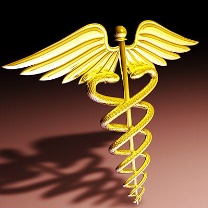 Main Office: Scottsdale Vein & Proctology Center8752 E Via De Commercio #2Scottsdale, Arizona 85258Office: (602) 492-9919 | Mobile: (602) 920-1023Name: _______________________________________ DOB: ___________ Date: ___________Your Prescription has been sent to theNO HASSLE HUBOperated by Scripts Rx in Chicago, ILYou will receive a call from an (800) number.ALL patients will have a $0 copay.*If you do not receive a call within 24 hours,please call the pharmacy at:(800) 592-7174To avoid any delays, you will be askedto verify your address and prescription insurance.Novacort GEL'2% hydrocortisone acetate ·1% pramoxine HCIFull Prescribing Information is available at www.novumrx.com.*If you are quoted a copay other than $0, call 1-844-NO HASSLE for immediate resolution. $0 copay is available for all patients who participate in the Novum Pharma copay program.NP-012017-188